Bohr Models for ATOMS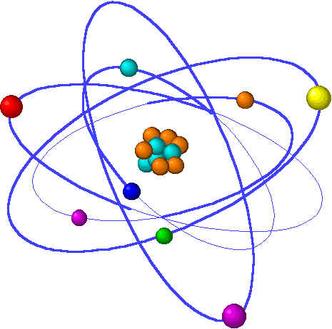 1. Label the following diagram of an atom from the periodic table. Use the following labels:Atomic mass, symbol, atomic number, atomic name2. Fill in the blanks with the values for the following ATOMS# of P+ :_____________			# of P+ :_____________		# of P+ :_____________# of No :_____________			# of No :_____________		# of No :_____________# of E-  :_____________			# of E-  :_____________		# of E-  :_____________# of P+ :_____________			# of P+ :_____________		# of P+ :_____________# of No :_____________			# of No :_____________		# of No :_____________# of E-  :_____________			# of E-  :_____________		# of E-  :_____________# of P+ :_____________						# of P+ :_____________# of No :_____________						# of No :_____________	# of E-  :_____________					`	# of E-  :_____________